1.4. Подготовка педагогом из числа обучающихся –лауреата, дипломанта конкурса, художественной выставки по профилю профессиональной подготовки (творческие коллективы)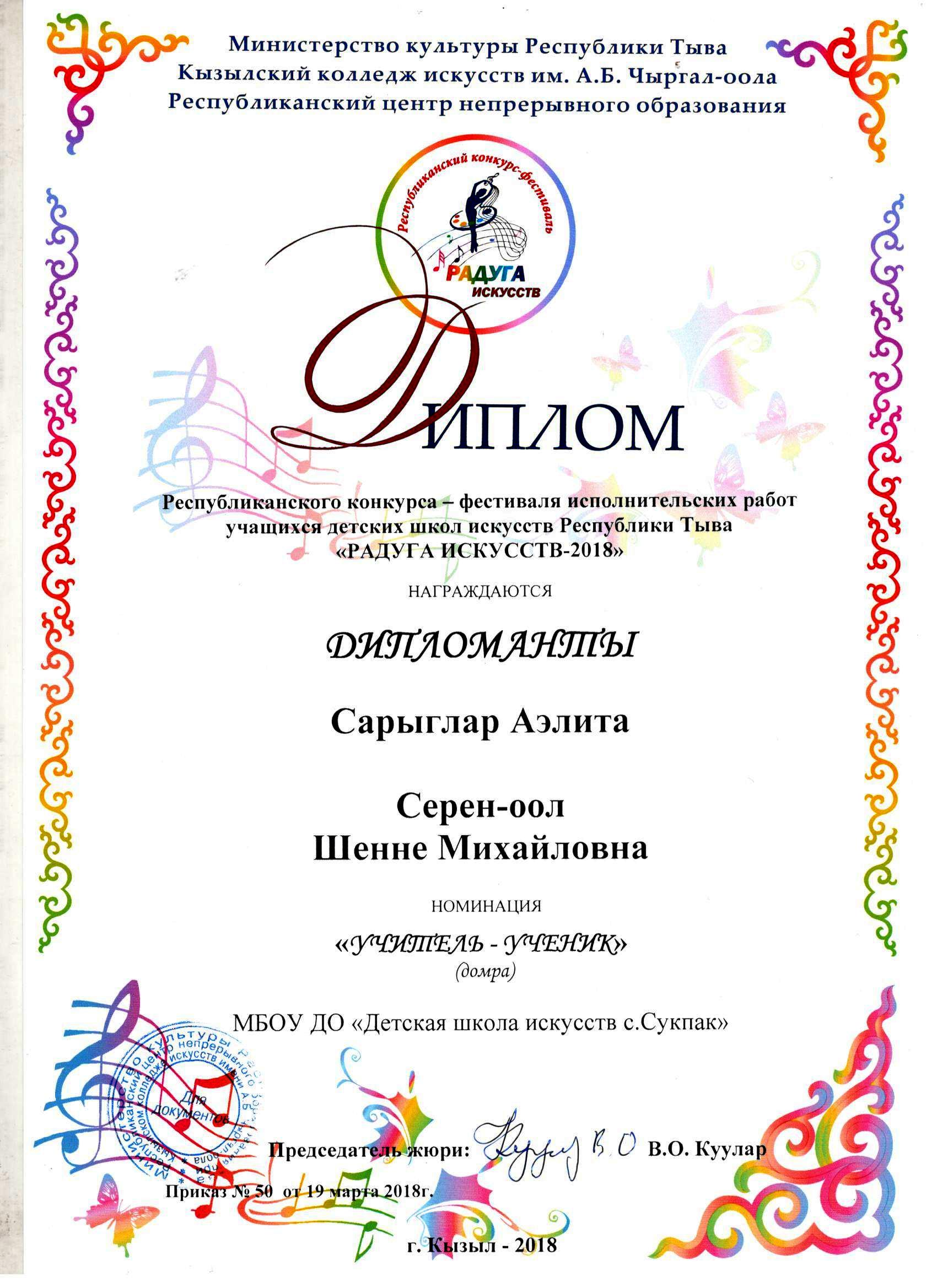 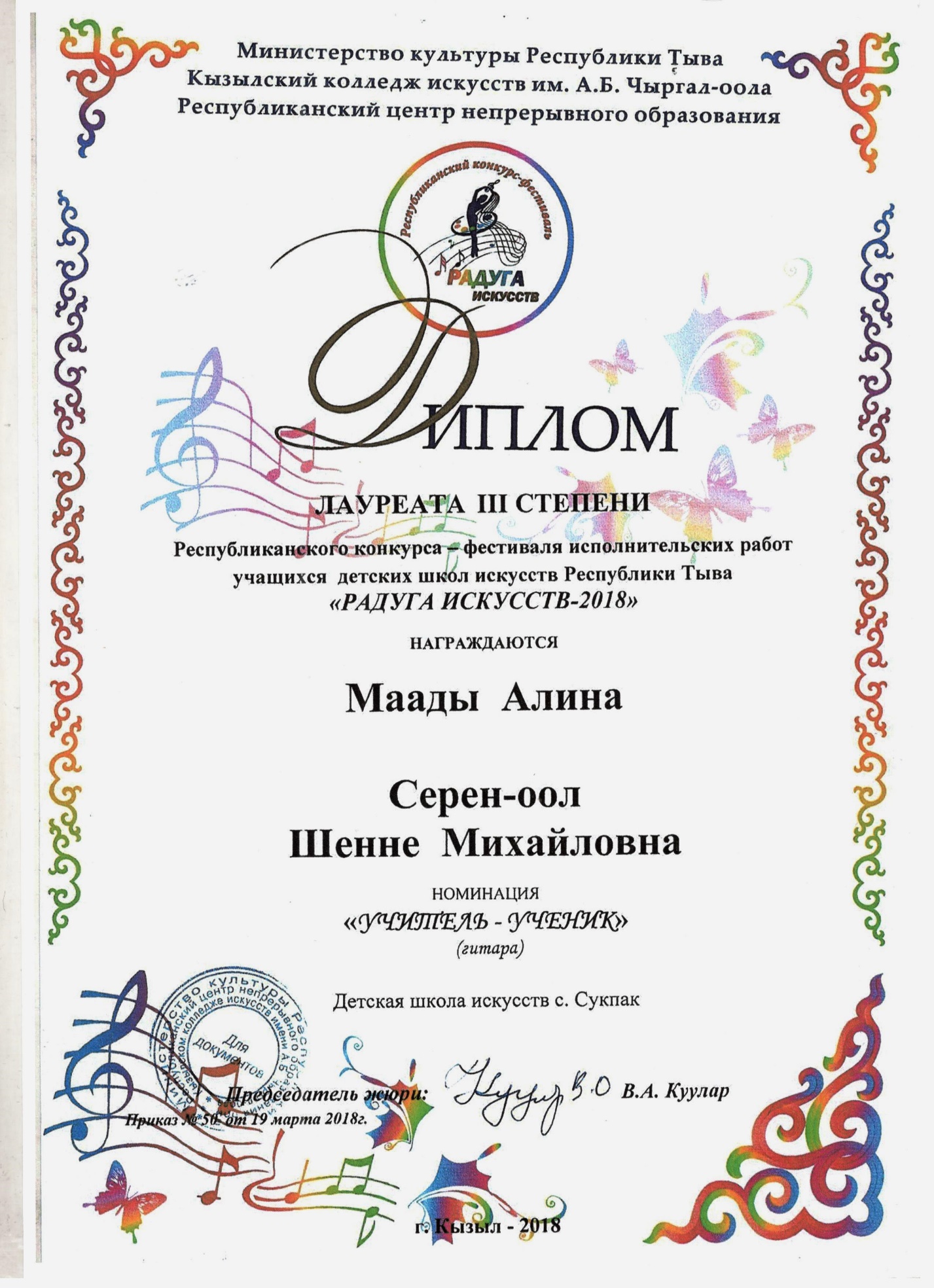 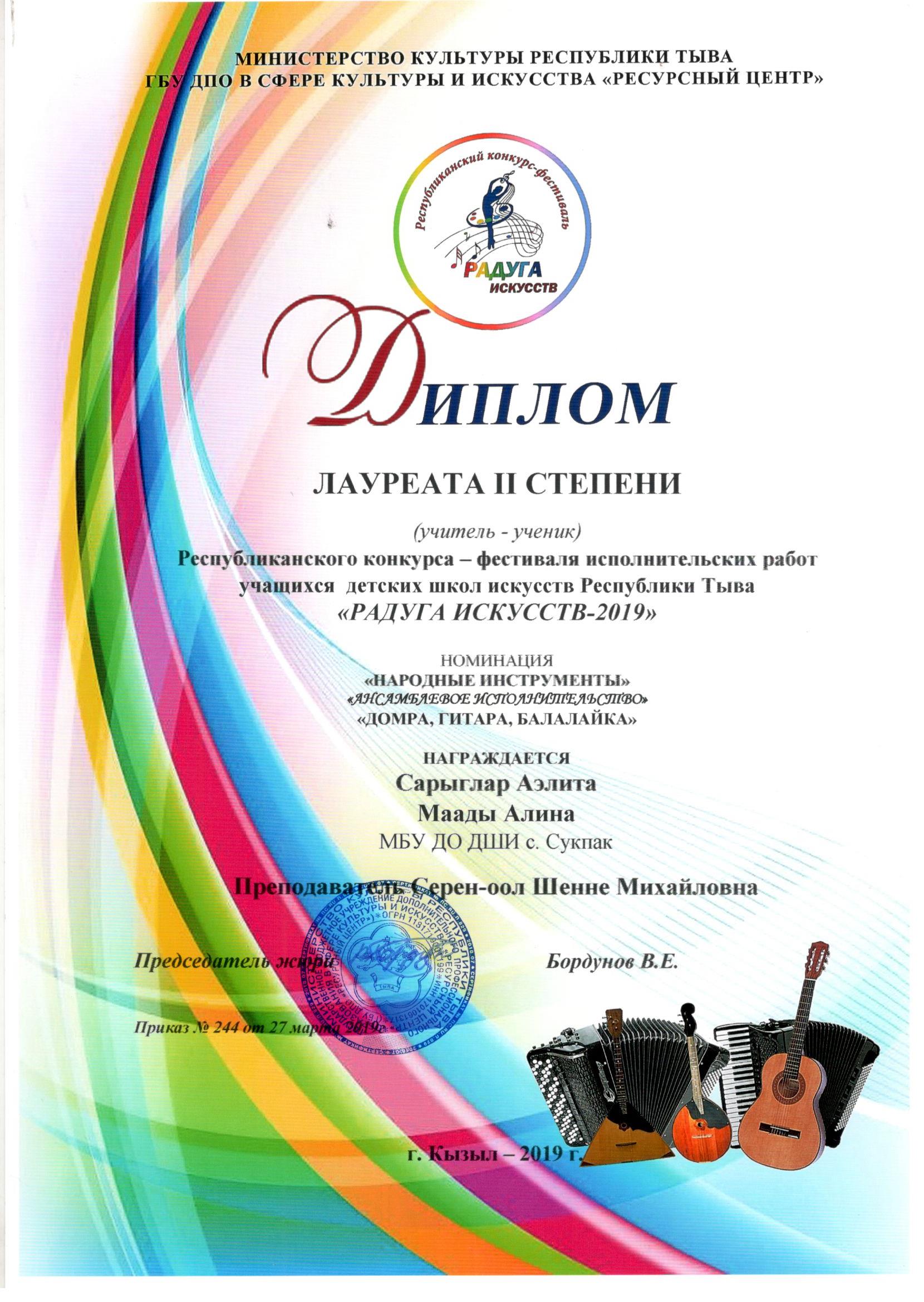 Уровень мероприятия Год участияНаименование мероприятияРезультат(участник, лауреат)Республиканский2018Конкурс-фестиваль исполнительских работ учащихся детских школ искусств «Радуга искусств-2018»ДипломСарыглар АэлитаСерен-оол Ш.М. Номинация «Учитель-ученик»Республиканский2018Конкурс-фестиваль исполнительских работ учащихся детских школ искусств «Радуга искусств-2018»Лауреат III степениМаады АлинаСерен-оол Ш.М.Номинация «учитель-ученик»Республиканский2019Конкурс-фестиваль исполнительских работ учащихся детских школ искусств «Радуга искусств-2019»  Лауреат II степени Сарыглар Аэлита, Маады Алина